﻿ ﻿Az «IRON FISH» verseny szabályzata 2020-benTARTALOMJEGYZÉK1. A verseny leírása .............................................................................................................. 1 oldal2. A verseny általános rendelkezései .................................................................................... 2 oldal3. A részvételi jelentkezés eljárása ....................................................................................... 2 oldal4. Önkéntes belépési díj ....................................................................................................... 2 oldal5. Sorsolás (draw) ................................................................................................................ 3 oldal6. Zónák, horgászati szektor, csapatok elhelyezése és mozgatása ...................................... 4 oldal7. A csapat által használt berendezésekre vonatkozó követelmények …………………………..… 7 oldal8. Markerezés....................................................................................................................... 7 oldal9. Etetés és etetőanyag ........................................................................................................ 7 oldal10. A verseny minden fordulója során szolgáltatott jelzések ............................................... 8 oldal11. Versenyfolyamat ............................................................................................................ 8 oldal12. Mérési eljárás ................................................................................................................. 9 oldal13. A bírák és feladataik ..................................................................................................... 10 oldal14. A tiltakozások benyújtása és felülvizsgálata ................................................................ 10 oldal15. Szabálysértések és szankciók ....................................................................................... 11 oldal16. A verseny forduló eredményeinek meghatározása ...................................................... 12 oldal17. Video- és fotóanyagok felhasználásának a jogai …………………………………………….…..….. 16 oldal1. A FORDULÓK LEÍRÁSASzervezők: Szalnik Maxim, «Trófea» TV csatorna.A fordulók száma:- 6 minősitési forduló,- 1. forduló «FINAL BATTLE»,A csapat összetétele: 2 egyenlő sportoló, koordinátor (a helyettesítés lehetőségével).Helyszín:1 minősitési forduló – «Ohat IV» víztározó (Magyarország) 2020. április 24-26. , 1 bónuszpont 15 kg-nál nagyobb súlyu kifogott pontyért illetve amurért,2 minősitési forduló- «Pidkova» víztározó 2020. május 22-24., 1 bónuszpont 12 kg-nál nagyobb súlyu kifogott pontyért illetve amurért,3 minősitési forduló- «Prylbychi» víztározó 2020. Június 19-21., 1 bónuszpont 13 kg-nál nagyobb súlyu kifogott pontyért illetve amurért,4 minősitési  forduló «Marievka» víztározó 2020. július 17-19., 1 bónuszpont 15 kg-nál nagyobb súlyu kifogott pontyért illetve amurért,5 minősitési  forduló «Krychevichi» víztározó 2020. július 31-02., 1 bónuszpont 11 kg-nál nagyobb súlyu kifogott pontyért illetve amurért,6 minősitési  forduló «Orleán» víztározó 2020. augusztus 21-23., 1 bónuszpont 10 kg-nál nagyobb súlyu kifogott pontyért illetve amurért,7 forduló FINAL BATTLE - «Krutá Bálká» víztározó 2020. szeptember 11-13., 1 bónuszpont 13 kg-nál nagyobb súlyu kifogott pontyért illetve amurért.Önkéntes belépő díj az 1. minősitési forduló résztvételért- 5400 hrivnya - csapatonként.Önkéntes belépő dij a 2, 3, 4, 5, 6, 7. minősitési forduló illetve «FINAL BATTLE» fordulóért - 2800 hrivnya.,(30.000ft) - csapatonként minden eggyes fordulóért.Fordulók időtartalma: 42 óra egy huzamban.Helyszín napjai: Minden forduló pénteken, szombaton és vasárnap kerül megrendezésre. A fent említett időpontok.Érkezés a fázis helyszínre és a csapat regisztrációjához Péntek 12:00-töl 12:50-ig, a menetrend szerint.Sorsolás: Péntek 13:00, Naptári üzemterv szerinti dátum.A Szektorba való belépés: Péntek з 14:00, Naptári üzemterv szerinti dátum.A Versenyek kezdete: Péntek 18:00, Naptári üzemterv szerinti dátum.A verseny befejezése: vasárnap 12:00, dátum a naptár szerint.Díjazás: Vasárnap 14:00, dátum szerint a naptári menetrend szerint.Díjak a kvalifikációs fordulókon és a «BONUS» fordulóján:1. hely - 7000,00* hrivnya.,2 hely - 6000,00* hrivnya., 3 hely - 5000,00* hrivnya.,A Big-Fish - szponzori díj.*Ha az «IRON FISH» minősitési fordulón  résztvevő Csapatok száma 20 (húsznál) kevesebb - a Szponzor nyereményalapja nem kerül átadásra vagy kifizetésre. «FINAL BATTLE» fordulón való 1. helyezetért járó dij és a 2020. «IRON FISH» Verseny Általános Értékelésben való 1. helyezetért:«Trofej» TV-csatorna csoportjával való utazás a Method-Flat Method Feeder-re Pontyra való horgászati versenyre. Az utazásról szoló film felvétele és a «Trofej» TV-csatornán való vetitése.A nyertes csapat díjazásához tartozik:- a nyertes Csapat saját gépjárműven való utazásnál az üzemanyag költsége,- a versenyeben való résztvételi belépő dij.2 hely - 6000,00 hrivnya., Nyeremények a Szponzortól,3 hely - 5000,00 hrivnya., Nyeremények a Szponzortól,Big-Fish - Nyeremény a Szponzortól.1. hely a zónában - oklevél, díjak a szponzorból,2. hely a Zónában - oklevél, díjak a Szponzorból,3. hely a Zónában - oklevél, díjak a Szponzorból.2. A VERSENY ÁLTALÁNOS RENDELKEZÉSEI2.1. Az «IRON FISH» verseny 2020 évben hat kvalifikációs fordulóbol és a «FINAL BATTLE» döntő fordulobol áll.2.2. A verseny csapatok között zajlik. 2 emberből álló csapat  vehet részt ( egy személy is részt vehet).2.3. A szereplésért felelős csapat minden résztvevőjének a rendezvényszervező által előírt formanyomtatványon öltözékben kell lennie. A résztvevő csapat tagja nem jogosult arra, hogy az adott szektorban meghatározott öltözék nélkül legyen. A Szabályozás pontjának megsértése KIZÁRÁST jelent!2.4. Jelen lehet a csapat koordinátora, aki nem jogosult, hogy részt vegyenek a horgászat, etetésben, a hal hálóba tételére, az etetőanyag előkészítésére. Joga van a csapaton belüli háztartási kérdésekben segíteni, a kifogott halak nyilvántartása, a bíróknak a hal mérlegelésében való segítségnyújtása. A szektorba való belépés és annak elhagyása a bíró engedélyével történhet meg.2.5. A koordinátor jogosult az egyik csapattag cseréjére, miután erről a bíró értesült és megjegyezte magát a mellénnyel amelyet a verseny szervező biztosítanak.2.6. A Verseny minden fordulóját a «Non-Stop» formátumban tartják 42 órán keresztül, megszakítás nélkül. Minden egyes forduló kezdetét (beleértve a döntőt is) 18:00-kor - finis 12:00-kor vasárnap.2.7. Előre nem látható körülmények esetén a verseny akkor tekinthető megtörténtnek, ha annak időtartama nem kevesebb mint fele a szabályzat által biztosított.﻿3. RÉSZVÉTELI JELENTKEZÉS KÉRELMEZÉSI ELJÁRÁS3.1. A csapatnak elektronikus pályázatot kell benyújtania a https://iron.fish verseny hivatalos honlapján.3.2. A csapat regisztráltnak minősül a 100% -os önkéntes belépési díjbefizetését követően. A bizetett belépési díj vissza nem térítendő, ha a csapat valamilyen okból kifolyólag nem jelenik meg.3.3. Az «IRON FISH» versenyre való regisztráció során azok a csapatok vannak előnyebn, akik hamarabb regisztráltak és befizették a teljes résztvevői díjat.3.4. Az első 10 csapat az előző évi Verseny összeredmény szerint bejelentkezhet a 2020. Verseny minősitési Szakaszaira egy héttel hamarább a Csapatok Általános bejelentkezésétöl.3.5. A csapatok végleges regisztrációja a helyszínen történik 12:00-töl 12:45-ig Pénteken. 3.6. A szervezőknek jogukban áll megtagadni a csapat regisztrációját, anélkül, hogy elmagyaráznák az okokat.4. ÖNKÉNTES BELÉPÉSI DíJ	4.1. Önkéntes belépő dij a 2, 3, 4, 5, 6. minősitési Szakaszokért illetve «FINAL BATTLE» dordulóért – 2800,00 hrivnya. Önkéntes belépő dij az 1. minősitési fordulóért- 5400 hrivnya.4.2. A Regisztráció elküldése utána, a csapatoknak be kell fizetni az önkéntes belépési díjat banki átutalás formájában, nem később mint 4 héttel a verseny kezdete előtt (a részletek a hivatalos honlapon megtalálhatóak https://iron.fish).4.3. Abban az esetben, ha a regisztrációt követően kialakúl a résztvevő csapatok egy tartaléka a verseny bármely szakaszán, meg kell erősíteni a csapat részvételi szándékát, a teljes díj kifizetésével. Ennek szükségéről a szervező e-mail formájában fogja értesíteni a regsiztrációnál megadott e-mail címen keresztül.4.4. A már kifizetett fordulóban való részvételtől való lemondás esetén, a regisztrációs díj nem igényelhető vissza, a helyét pedig az a csapat veszi át, amelyik az első a tartalékban lévő csapatok között, akik befizették a regisztrációs díjat.4.5. Azok a csapatok, amelyek nem kerülnek be a fordulóra hely hiány miatt, de már kifizették a regisztrációs díjat, visszakapják a teljes regisztrációs összeget, nem később, mint 1 héttel a kifizetett forduló levezetését követően.5. SORSOLÁS5.1. A sorsolás pénteken 13:00 órakor kerülnek sorra, a naptári menetrend szerint.5.2. A sorsolás a Szervezők irányítása alatt és a résztvevő csapatok jelenlétében zajlanak.5.3. A sorsolás a következő módon történik:A fő bíró kihúzza annak a csapatnak a számát, amely azt követően szektort fog húzni (A regisztráció során minden csapat kap egy számot, miután befizette a regisztrációs díjat). A megnevezett csapat képviselője kihúz egy szektor számot, ezt követően növekvő sorrendben a következő csapat húz szektort.5.4. Ha 15 vagy több csapatot regisztráltak a versenyre, akkor a szektor három: A, B és C övezetre van felosztva. Ebben az esetben a csapat zónát és szektort is húz.5.5. Ha a Verseny Szakaszába kevesebb mint 15 Csapat jelentkezet be, a víztározó nincs felosztva Zónákra, a Csapatok eredménye viszont a Szakasz összeredményében számolódik.5.6. A «Fekete kalóz» szektrot húzó csapat, választhat szektort, és (ha a verseny szakaszában szükséges) övezetet is.6. ÖVEZETEK, SZEKTOR, HELYSZÍN ÉS ÁTVITEL6.1 A szektorok övezetekre való felosztása (ha erre szükség van) a Szervezőnek kell lebonyolítania a regisztrációt és a sorsolást megelőzően. A szektor hossza nem lehet kevesebb 20 m-nél, és a szélessége rövidebb, mint 10 m a parton.6.2. A szektorok közötti távolság (az egyik szektor külső peremétől a másik szektor külső pereméig) nem lehet kevesebb mint 8 méter. Szükség esetén a szektorhatárokat tolózárral vagy más felismerhető elemekkel jelöli. Ezek hiánya esetén a bírákkal egyezteteni kell a saját szektor határáról, a szomszédos csapat jelenlétében.6.3. A sorsolást követően, és a „Belépés a szektorra” jel után, a csapatokak el kell helyezniük minden eszközüket és takarmányukat a szektorba. Az eszközökkel és etetőanyaggal való műveletek csak a szektor keretein belül történhetnek meg.6.4. A sportolók a szektoron belül saját belátása szerint sátrat, menedéket, napernyőt hozhatnak létre. Az ágazatban és azok részeiben található szerelvények, kiegészítők, platformok, karosszékek és egyéb tárgyak nem lehetnek a szektoron kívül. A szék hátsó lábai a parton kell, hogy maradjanak.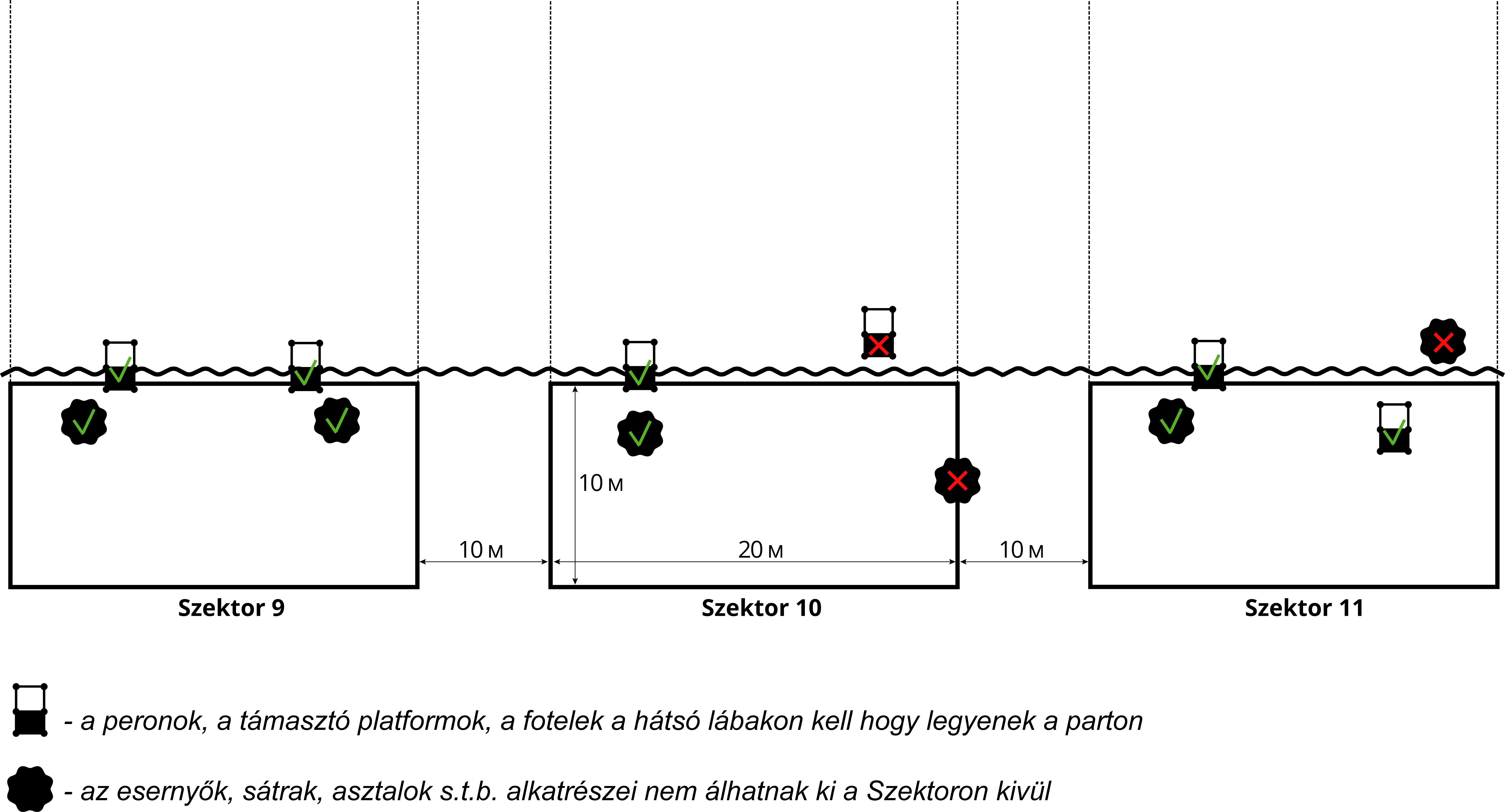 6.5. A verseny résztvevői számára csak a szektoruk határain belül képesek halat megfogni, fárasztani, etetni, vagy halat megmeríteni.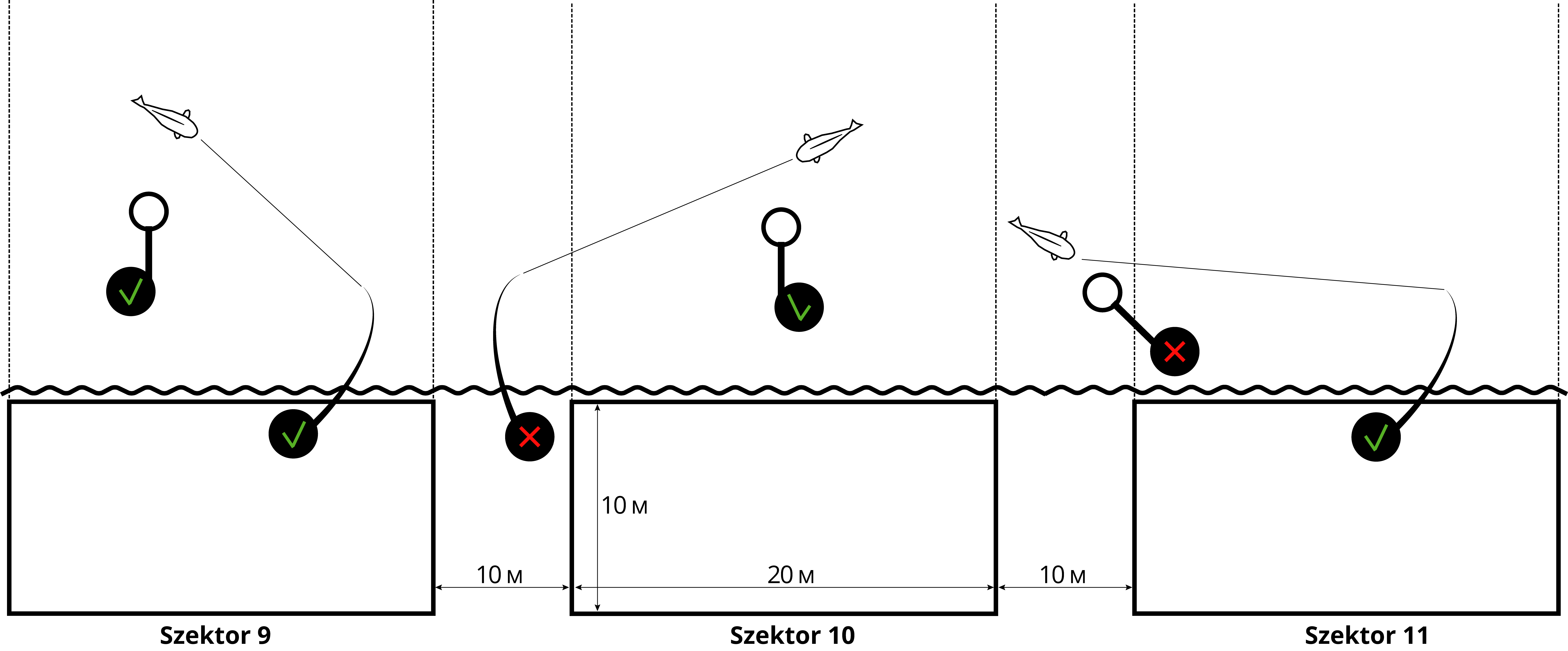 6.6. A szervezők a Fair Play szabályzatát követik.Ha a hal beakad a szomszéd szerelékébe a szomszéd szektorán, a szomszéd szektor versenyzői engedéjével átmehet a szektorukba, hogy kiszabadítsa a halat, de megmeríteni csak a saját szektorban lehet majd. Az, hogy a ha beszámolódik-e, a bírák döntik el annak függvényében ha a szomszéd nem kifogsolja ezt. (akinek a szerelékével összeakadt)6.7. A vízbe való belépés fürdés céljából TILTOTT. Kivétel – a halak kivonása, vagy a felszerelés kiszabadítása (vagy a halat amely horogra akadt), de ebben az esetben is csak mellkasig érhet a víz.6.8. A csapat két tagjának csak akkor lehet egyszerre a vízben tartózkodnia, ha mindkét sportolónak kapása van, ebben az esetben sem érhet a víz a mellkasnál magasabbra.6.9. A szektor elagyására csak a bíró engedélyével kerülhet sor. Az a résztvevő aki a szektoron belül marad, jogosult mindkét horgászbotot használni.6.10. A szektort egyszerre mindkét fél elhagyhatja, de csak a bíró engedélyével, és ebben az esetben mindkét horgászbotot ki kell húzni a vízből, és a parton kell elhelyezni.6.11. Ez az előírás engedélyezi a szektorra való belépést saját gépjárművel (A víztározó adminisztrátorainak beleegyezésével). A gépjármű a csapat szektorában lehet a verseny szakasz befejezéséig. A verseny alatt a gépjármű áthelyezése tiltott, kivéve ha előre nem látott okokból ez szükséges, ebben az esetben a bírákat értesíteni kell, és engedélyt kell kérni tőlük.6.12. A verseny Szervezőinek, az akkreditált média tagjainak és a bírák gépjárműinek SZABAD a mozgás (A víztározó adminisztrátorainak beleegyezésével).6.13. A szektorban a verseny alatt, legfeljebb két ember tartózkodhat a csapatból, akik viselik a kötelező mellényt, a Szervezők által létrehozott minta alapján, és a koordinátor. Kivétel – a verseny bírái, azok a személyek, akiket a bírák kértek meg a belépésre, a média akkreditált tagjai, és a 6.14. pontban megszabott feltételekkel más csapatok tagjai.6.14. Más csapatok tagjai csak abban az esetben tartózkodhatnak a szektoron belül, ha annak a szektornak a csapata ere engedélyt adott.6.15 A média akkreditált tagjainak MEGENGEDETTa verseny övezeteiben való szabad mozgás, azzal a feltétellel, ha betartják a biztonsági előírásokat, és nem akadályozzák a Verseny résztvevőit. A verseny alatt látottak és felvett anyag védelméért a Szervezők vállalnak felelősséget, és csak a verseny adott szakaszának befejezését követően lesznek közzétéve. 6.16. Előre nem látott események esetén a sportoló segítségért a Bírákhoz fordulhat.6.17. Abban az esetben ha a csapatok szektorai kevesebb mint 300 métere vannak egymástól szemtől szembe, és fenn áll a veszélye, hogy a csapatok felszerelése összeakad (sarok szektor), a „FÉL TÁV” szabály érvényesül.Például:Ha a távolság, egymással szemben elhelyezkedő szektorok között 280 méter – az érintett csapatok, amelyek ezeken a szektorokon vannak, csak 140 méterig foghatnk halat. Ezt az egyeztetést a Bírák és az érintett csapatok képviselőinek jelenlétében kell végrehajtani. 6.18. Az első napon, a verseny kezdete előtt, 17:30-kor, 5 pontyzsák, fertőtlenítő és pontymatrac kell hogy legyen elhelyezve a tábla mellett, amely tartalmazza a megnevezést, az öveztet (ha van) és a csapat szektorát, hogy a Bírák le tudják ellenőrizni. A kontroll levezetése után, a pontyzsák, fertőtlenítő és pontymatrac elhelyezhetők a szektorban.7. A CSAPAT ÁLTAL ALKAMAZOTT FELSZERELÉSHEZ VALÓ KÖVETELMÉNYEK 7.1. A merítő mérete nem lehet kevesebb mint 70x70 cm. Apró szemű háló kell hogy legyen. Tilos damilos merítőhálót használni. Tilos fém merítőt vagy fém haltartót használni.7.2. A csapatoknak legalább 5 saját pontyzsákkal kell rendelkezniük a kifogott hal tárolására, minden táskában legfeljebb egy halat lehet tárolni. A táskáknak a lehető legmélyebb víz alatt kell lenniük. A belső zsákokban nem kell más idegen tárgynak lennie. A kifogott halak más módon történő tárolása a verseny során NEM ENGEDÉLYEZETT. Ha az összes pontyzsák el van foglalva, vegye fel a kapcsolatot a Bíróval a hal megméréséhez és a zsákok szabaddátételéhez.7.3. A verseny résztvevőinek rendelkezniük kell egy különleges matraccal a hal számára, jelenléte kötelező. Minőségének biztosítania kell a halak teljes biztonságát.7.4. A verseny résztvevői feltétlenül megnedvesítsék a pontymatracot és a ponty zsákokat, mielőtt azokat (halat) elhelyeznék. A merítőbe lévő pontyok kerülnek csak mérésre, antiszeptikusan fertőtlenítik és élő formában visszaengedik a víztározóba a bírák jelenlétében.7.5 A csapatnak jogában áll korlátlan számú póthorgászbotot felállítani, de egyszerre csak két horgászbotot (munkabotot) lehet a vízben. A botok kizárólag feederek lehetnek, és hossza nem haladhatja meg a 15ft (4,572m) értéket. A botok egy változó „spiccel” (quivertip) van felszerelve, gyűrűkkel, egy nem inertiális orsóval, egy horgászzsinórral, egy flat-method kosárral felszerelve.7.6. Miközben a két munkbabot a vízben tartózkodik, lehetséges az etetés több feeder botta is, ami nincs horoggal felszerelve. A horgászbotokra vonatkozó követelmének, amelyek az etetéshez vannak használva, a 7.5. bekezdésével vannak összhangban.7.7. A tartalék horgászbotokat, mélységmérő marker botokat és etetőbotokat külön kell elhelyezni a versenycsapat csapatszektorában, de külön-külön a horgászbotoktól, ahol a horgászatot folytatják (horgászbotok, munkabotok).7.8 A csali és az etetőkosár a horgászat pontjára csak feederbot (munkabot) segítségével juttatható el. Minden horgászbot csak egy horoggal lehet ellátva.7.9. Az elektronikus kapásjelzőket a sötétben minimális hangerővel szabad használni. A nap fényében a kapást kizárólag a horgászbot csúcsa határozza meg (quivertip). A nap sötét és világos időpontját a szervezők határozzák meg minden szakaszban (a napkelte és a naplemente időpontja alapján).7.10 Csak a biztonságos szerelékek „In-line” flat-method és method etetőkosár engedélyezett, amelyek a biztonságos kiszaadulást garantálják a halnak.7.11 Az „In-Line” szerelék akadálymentesen kell, hogy csússzon a főzsinóron az orsó irányába.7.12. A főzsinór csak monofil lehet. A dobóelőke nem haladhatja meg a 12 m. 7.13. A klasszikus etetőkosár (Open-Ended) kizárólag csak az etetőboton lehet7.14. A főzsinór a bedobás után nem tartózkodhat a szomszéd szektorában amelynek határai vonalakkal vannak kijelölve.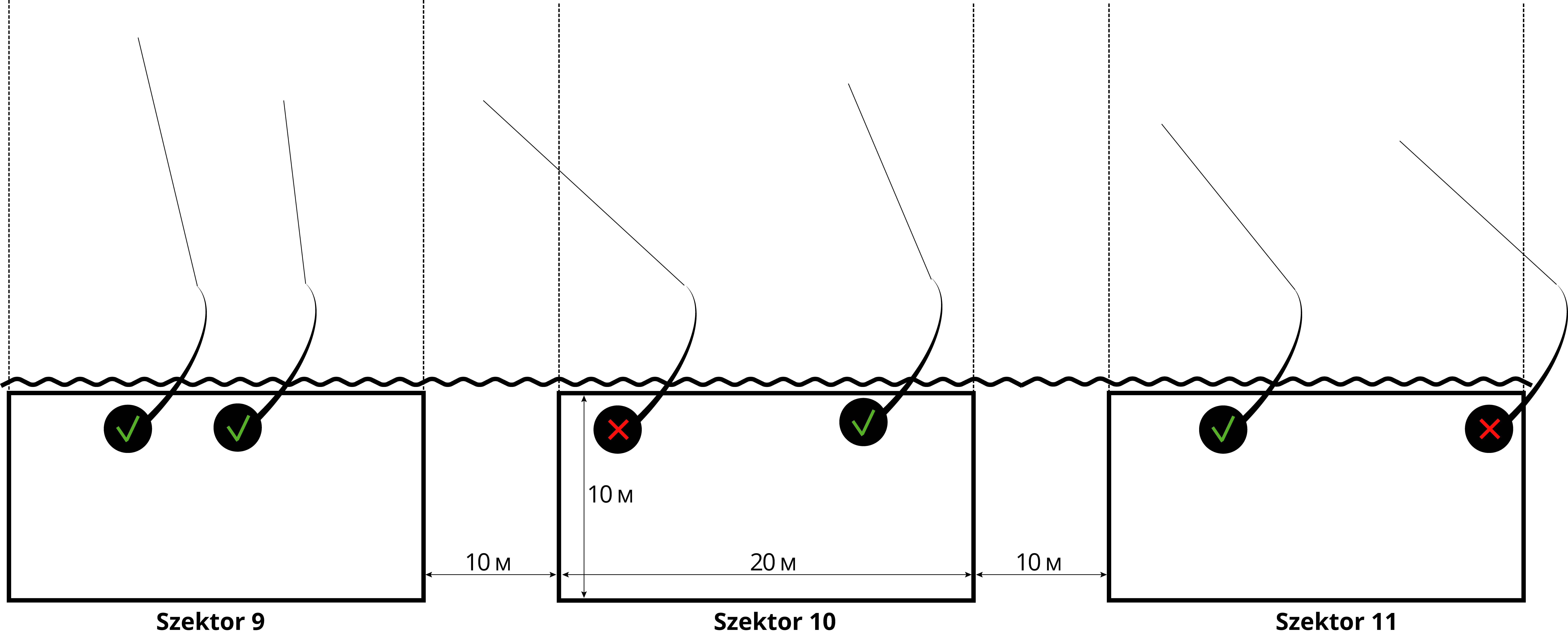 7.15. TILOS távjrányítású etetőhajók, radarok és sűrített levegővel működtetett etetőszerezetek használata.7.16. A horogelőke színe, hossza és felszerelése, súlya és formája flat-method és method kosár NEM MEGHATÁROZOTT. 7.17.Spirál alakú kosarak TILTOTTAK.	8. MARKEREZÉS8.1. A markerezés csak a saját szektoron belül megengedett a „Szetorba belépés” jelzés után.A mélység mérés és aljzat feltérképezés csak marker úszóval vagy ólommal történhet, kizárólag feeder bottal ami a szabályzat 7.5. pontjának felel meg. Pontyozó marker botok használata TILTOTT.8.2. A marker feeder bot használata közben az egyik munkabotot ki kell hogy vegye a vízből. E szabály megsértése kizárást von maga után.9. ETETÉS ÉS ETETŐANYAG9.1. Lehetőség van a «Start» (18:00 ) jel és a napnyugtáig, illetve fényes nappal Verseny közben Finis jelzésig (12:00) előtti etetésre (a pontos időt a Szervező a helyszínen fogja meghatározni) és a következő napon 6:00 -tól a befejezésjelig (12:00). Minden más alkalommal az etetés NEM MEGENGEDETT.9.2. Az etetőanyag mennyisége nem korlátozott, megengedett záraz etető, főtt etetőanyag, bojli, pellet.9.3. TILTOTT KATEGÓRIÁK -  nyers szemes mag, hal ikra, fém csalik és agyag használata.9.4. Természetes és mesterséges pop-up megengedett, bojli  és pelleteket, állati eredetű anyagok, élő és élettelen formában (korlátlan mennyiség).9.5. Az etetés csak a horgászati ​​szektorból történik, amely megfelel a 7.5. Bekezdés követelményeinek.9.6. A takarmány fogási pontokba történő szállítása céljából csak a következőket szabad használni:- nyílt végű adagolók (legfeljebb 5 cm átmérőjű és 7 cm hosszúságú);- Feeder «Bullets» (a háló mérete legfeljebb 5 cm átmérőjű és 7 cm hosszú),- Kis és közepes méretű «Spomb»,- Kézi hevederek,- Method feeder,- Flat method feeder,﻿ - «Dobócső» egész verseny fojamán.9.7. A kis és közepes méretű «Spomb», Nyílt végű és «golyó» adagolók, amelyek méretei meghaladják az ábrán láthatóakat, NEM MEGENGEDETTEK a verseny során.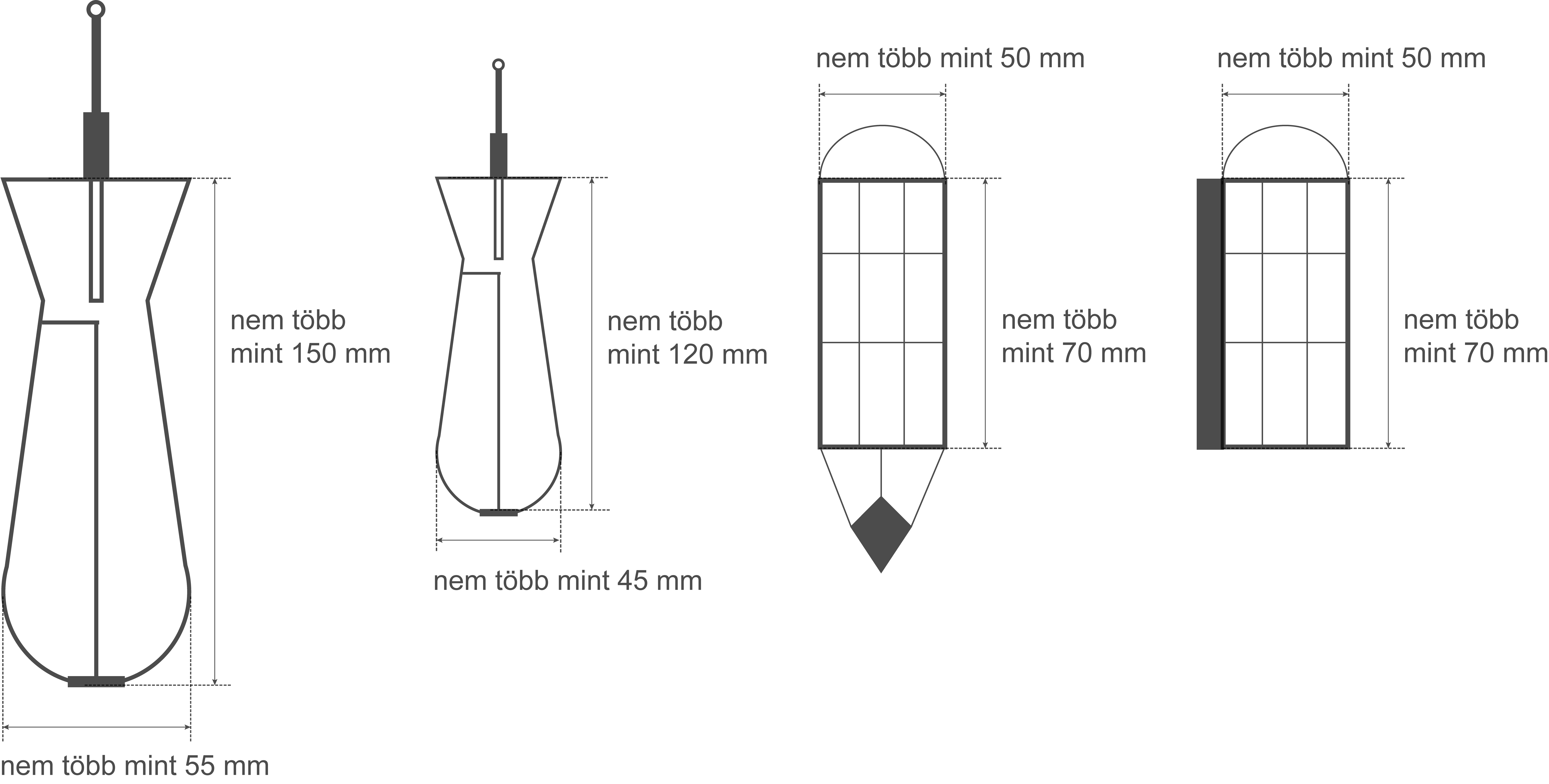 9.8. TILOS „rakétánként” etetni az etetővel, etetőkosárral, háromlábas katapulttal, ponty etető horgászbotokkal (SPOD), TILOS a felületaktiv szerek használata.9.9. TILTOTT, minden, a sűrített levegővel, gázzal vagy villamos energiával működő eszköz hazsnálata az etetésre.10. HANGJELZÉSEK A VERSENY ALATT10.1. A hangjelzés módját a verseny mindegyik szakaszán a sorsolás során bemutatják.10.2. Az első «Start» jel után a csapatok elkezdhetik az etetést és hozzáláthatnak a horgászathoz (18:00 Pénteken, a naptári menetrend szerint).10.3. A második hangjelzés a «Finish» - t jelzi, a verseny ideje lejárt (12:00 óra vasárnap, a naptári menetrend szerint).10.4. Csak azok a fogott halak számítanak be a pontoszámba amelyeket a partra helyeztek a hangjelzés előtt. («Finish»).11. A VERSENY FOLYAMATA11.1. A sorsolás után a főbíró bejelenti a «Belépés a szektorba» parancsot, a csapatok pedig belépnek a szektorokba. A szektorban való megérkezéskor a sportolóknak minden felszerelésüket és etetőanyagot a szektor közepén kell elhelyezniük, ahogy azt a jelen szabályzat 6. pontja előírja. Minden csapatnak ideje van a «Start» jelig előkészíteni a felszerelést (14:00-töl Péntek 18:00-ig Pénteken, az ütemterv szerinti dátum szerint). A jelölés is ezen előírás 8. bekezdésével összhangban megengedett.11.2. A Csapatokat Bírák kisérik (a jelen Szabályzat 13. pontja szerint).11.3. Verseny közben a Birák a Szektorban, a faszerkezetü horgászstégen, a halászok mögött jobbrol illetve balrol tartózkodhatnak, miközben nem zavarják a halászatot, de ugyanakkor lehetőségük van a csapat megfigyelésére.11.4. A pontytzsákokat úgy kell elhelyezni (megjelölve), hogy a bírók láthassák őket.11.5. Számitásba vehető a következő halfajta: tükör-, pikkelyes-, meztelen ponty, fehér amur, compó és karász. A kihalászott halat a lemérésig pontyzsákokban kell tárolni.11.6. Minden pontyzsákban csak egy kihalászott hal tárolódhat. Minden műveletet a kihalászott hallal a pontymatracon vagy felette kell végezni (kötelező a jelenléte). A zsákok maximálisan a víz alatt kell hogy legyenek, a belselyükben nem lehetnek idegen tárgyak.11.7. A csali és etetőanyagokban engedélyezettek pellet, a főtt szemes magvak, a bojli, valamint a száraz etetőanyag, száraz és folyékony összetevők (csalogatószerek, dipes, édesítőszerek, zsírok, aromák). Napközben az etetőanyag keveréséhez megengedett akkumulátoros keverők használata, éjszaka sötétben, TILOS.11.8. Csak a biztonségos „In-Line” szereléket lehet használni.11.9. Az oldaldobás nem engedélyezett. Csak a fej fellett lehet dobást fégrehajtani.11.10. Éjjel tilos a víz megvilágítása fényszórókkal, lámpákkal, autók fényszóróinak fényével és egyéb eszközökkel. Lehetőség van a fejlámpák használatára a halak kivezetésekor, a kihalászott halakkal való manipulációk elvégzésére, a horgászbotok újradobásakor, valamint a sátor belső terének vagy szerelőasztal megvilágítására.11.11. A munkaállványokon vagy a rodpodon legfeljebb 2 aktív horgászbotot helyezhet el. A szektor közepén található horgászbotok száma nem korlátozott, feltéve, hogy a tartalék botok függőlegesen vannak elhelyezve, és nem a horgászálványon vannak. 11.12. TILOS másoknak átadni vagy másoktól átvenni fogott halat.11.13. Az a hal amelyik nem a pontymatracon van elhelyezve nem számítódik a pontozásnál.11.14. Minden csapatnak rendelkeznie kell antiszeptikus fertőtlenítővel a halak kezelésére.11.15. Minden résztvevőnek ismernie kell a verseny szabályait, és be kell tartania azokat.11.16. Az a csapat, amely olyan halat fogott ki, amely nem tartozik e rendelet 11.5. Pontjában előírt rendelkezés hatálya alá, vagy amelyet a régióban az amatőr és sporthorgászat szabályai szerint horgászni tilos, haladéktalanul vissza kell engedni a víztározóba.11.17. TILTOTT a verseny szakaszaiban, a résztvevőknek alkohol vagy kábítószer hatása alatt lennük. Emellett TILTOTT kiabálni, zajt okozni, a zenét hangosan hallgatni, és tüzet gyújtani a szektorban.11.18. A Versenyben résztvevő csapatoknak feltétlenül be kell tartaniuk a Bírák és a Szervezők által meghatározott követelményeket a Versenyszabályok végrehajtása során. Ellenkező esetben a csapatot KIZÁRJÁK.11.19. Az “IRON FISH” Tournament szervezői nem felelősek a Verseny alatt a versenyzői csapat résztvevői felszerelésének, járművének és egyéb tulajdonságainak megőrzéséért és károsodásokért (ha van ilyen).11.20. A szervezők nem vállalnak felelőséget a Csapatok réstvevői életéért és egészségükért “IRON FISH” Verseny közben. 11.21. Az "IRON FISH" versenykörök regisztrációjával a résztvevők egyetértenek e rendelet valamennyi rendelkezésével és megerősítik, hogy elolvasták e rendelet tartalmát.12. MÉRÉSI ELJÁRÁS12.1. A szervezők által adott minta által létrehozott mérlegelési jegyzőkönyvet a főbíró hitelesíti, és a sorsolás során kiállítja a bírónak (alap) és a csapatoknak (Másolat).12.2. A mérést a Bírák végzik el. A Bíró elvégzi a mérést és beírja az eredményt a mérés jegyzőkönyvébe (Fő és Másolat). Ilyenkor a Bíró aláírja a Csapat mérési Jegyzőkönyvét (Másolatot), a Csapat résztvevője viszont aláírja a Bíró mérési jegyzőkönyvét (Fő).12.3. Mérlegeléskor segítséget nyújthat a csapat koordinátora.12.4. Ütemezett súlyozás:Tervezett súlyozás №1 - 6:00 szombat, a dátum a naptári menetrend szerint,Tervezett súlyozás №2 - 18:00 szombat, a dátum a naptár szerint,Tervezett súlyozás №3 - 6:00 vasárnap, a menetrend szerinti időpont,Tervezett súlyozás №4 - 12:00 vasárnap, a menetrend szerinti időpont.12.5. A nem tervezett mérést a fogás (több mint 5 kg-nál nagyobb) trófea példányainak esetén végzik, vagy abban az esetben, ha a csapatok a hal tárolására szolgáló táskákból kifogytak.12.6. A Szervező a Bíráknak minden tervezett méréshez 4 jegyzőkönyvet ad, ahova a Bíró a tervezett súlymérés előtti, előre nem tervezett mérések eredményét jegyzi fel. Ezt követően a jegyzőkönyvet átadják a Szervező képviselőjének, és a https://iron-fish.com oldalon, a verseny hivatalos honlapján teszik közzé az "Eredmények" részben.12.7. A Mérés jegyzőkönyvét a Szervező képviselőjének a Tervezett mérlegelés megkezdésétől számított két órán belül be kell nyújtania a Játékvezetőnek.Például:Tervezett mérlegelés No.2A tervezett mérés 18:00-kor történik, a nem tervezett méréseket, amelyeket 6:01-tol 18:00-ig tartanak, be kell jegyezni a 2. számú menetrend szerinti mérési jegzőkönyvbe.A Játékvezető köteles átadni a Jegyzőkönyvet a Szervezőnek 20:00 óráig.12.8. A mérést tesztelt mérlegekkel végezzük. A mérleg rögzitve van a talajra felálltott álványrai. A Csapat Résztvevői által kifogott hal mérlegelése érdekében a Bíráknak ugyanazt a súlyt és állványt kell használniuk, amelyet kizárólag a Verseny Szervezők biztosítanak.12.9. Abban az esetben, ha ellentmondásos helyzet áll fenn, senkinek, kivéve a Csapat tagjainak (akik a halat fogták), a bíráknak és a Szervezõ képviselõinek, nincs joga arra, hogy a mérlegelés során szóban vagy más módon beavatkozzon.12.10. A súlymérő táskákat a szervezők bírái biztosítják. A zsákot minden egyes mérés előtt be kell nedvesíteni, és a mérlegeket nullára kell állítani. Minden övezetben ahol a csapat szerepel, a hal mérésére szolgáló zsákoknak ugyanolyan típusúnak kell lenniük.12.11. Amíg a bírák meg nem érkeznek a mérésre, a csapatok nem vehetik ki a pontytáskákat a vízből. A halat kiveszik és a pontymatracon (felett) átteszik a bírói táskába, hogy a csapat egyik tagja lemérje.12.12. A sportolóknak meg kell nedvesíteniük a pontymatracot és a pontyos zsákokat, mielőtt azokra (azokba) helyik a halat.12.13. Miután megmérték a halat és az eredményt feljegyezték a jegyzőkönyvbe, a halat a bírók jelenlétében vissza kell engedni a víztározóba.12.14. A mérés során a csapat egyik tagja a Bíró mellett kell, hogy legyen, azért hogy figyelemmel kövesse a folyamatot és aláírja a jegyzőkönyvet (Alap). A kifogott hal tömegére vonatkozó tiltakozásokat a mérlegelés és a mérlegelési jegyzőkönyv aláírása után NEM FOGADJÁK EL.12.15. Ha a kifogott hal a bírák jelenlétében kerül a merítő, akkor nem szükséges egyik zsákból a másikba tenni, egyenesen a pontymatracon (felett) át lehet tenni a bírák zsákjába.12.16. A mérés befejezése a Bíró és a Csapat Résztvevő aláírása után történik (kivéve a Koordinátort).12.17. A halak, amelyeket a mérlegelésre sérülésekkel hoznak, amelyeket egyértelműen a gondatlan kezelés eredményezett, nem számítódnak, és a víztározó adminisztrátorainak oldaláról monetáris büntetőjogi szankciók alkalmazása indokolt.13. A BíRÁK ÉS KÖTELEZETTSÉGEIK13.1. A bírák száma a verseny résztvevői csapatainak számán alapul. 2 bíróra legfeljebb 30 csapat.13.2. Abba az esetben, ha a víztározó felvan osztva a Szervezők által a kiállási Szektorokra, minden eggyes Szektorhoz tartózik egy Bíró.13.3. A bírák kötelezettségei:• A versenyszabályok tökéletes ismerete,• A «Start» jel elhangzása előtt a csapatok által elfoglalt szektorok alkalmasságának ellenőrzése. • A bíráknak kötelessége felhívni a résztvevő csapatok figyelmét a hibákra amelyeket a felszerelés elhelyezésében végeztek, és utasításokat adni ezek kijavítására a «Start» jel elhangzása előtt.• A csapatok tevékenységének figyelemmel kísérése a Versenysorán a jelen Elõírás követelményeinek való megfelelés érdekében.• Ellentmondásos helyzetekben a helyszíni döntéseket kizárólag e rendelet alapján hozzák meg, írásos rögzítéssel a jogsértési jegyzőkönyvben. Ha a vita nem oldható meg, hívják oda a főbírót és a versenyszervezők képviselőit a vita (konfliktus) megoldására.• Mérjék meg és rögzítsék az e rendelet szerint jóváhagyott sorrendben és ütemtervben, a 12. pontban meghatározott módon, az egyes kifogott halak faját és súlyát, valamint a fogás teljes súlyát (ha a halak tömege nem haladja meg a 2 kg-ot).• Átadni a szervezők képviselőinek a Tervezett Mérések jegyzőkönyvét annak érdekében, hogy bevigyék az eredményeket az adott szakasz eredményeinekk általános táblázatába, amelyet ez a szabályzat 12. pontjána megfelelően.14. PANASZOK BENYÚJTÁSA ÉS AZOK VIZSGÁLATA14.1. Minden a versenyen résztvevő csapatnak jogában áll a panaszt benyújtani. A panaszt írásban a csapat tagjai a verseny főbírájának önkényes formában nyújtják be. A panasszal együtt 400 UAH letétet is kell adniuk. Ha pozitív döntés születik, a letétet visszaadják, a tiltakozás elutasításával a letét NEM KAPHATÓ VISSZA.14.2. A tiltakozásokat legkésőbb egy órával az adott Versenyfázis vége után nyújtják be.14.3. A vitatott helyzetekről és a szankciók alkalmazásáról szóló döntést a Bizottság vitatja meg és hagyja jóvá, amely a következőkből áll:- a Szervező képviselője- A verseny főbírója.14.4. A Panaszról szóló határozatokat a Bizottság a Verseny eredményeinek jóváhagyása előtt hozza meg.14.5. A Panaszt benyújtó csapat képviselőjének részt kell vennie a Bizottság találkozóján a Panasz ellenőrzés során.14.6. A bíráknak fel kell hívni a figyelmét annak a csapatnak a képviselőjének, aki ellen a Panaszt benyújtották, és ismertetni kell a tiltakozás lényegét. Nem szükséges a Csapat képviselőjének jelenléte, amely ellen a Panaszt a Bizottság ülésén benyújtották.14.7. A Tanács által a szankciók alkalmazásáról vagy a panasz elutasításáról hozott döntést a továbbiakban nem vitathatóak.14.7. A tanács nem köteles megindokolni döntését.15. SZABÁLYSÉRTÉSEK ÉS SZANKCIÓK15.1. A bíráknak jogukban áll szóbeli észrevételt tenni a versenyen részt vevő csapatok résztvevőinek e rendelet rendelkezéseinek kisebb megsértése miatt anélkül, hogy írásban rögzítsék azt a jogsértési jegyzőkönyvben.15.2. Azok csapatok NEM VEHETNEK RÉSZT a versenyen a jelen Előírás következő bekezdéseinek megsértése miatt:7.1., 7.2., 7.3., 7.4., 7.6., 7.13., 11.14.,15.3. FIGYELMEZTETÉST azok a csapatok kapnak, amelyek megsértették a jelen Szabályozás pontjait:6.3., 6.4., 6.5., 6.7., 6.8., 6.9., 6.10., 6.11., 6.13., 6.14.,7.5., 7.8., 7.10., 7.15.,11.4., 11.6., 11.7., 11.9., 11.10., 11.11., 11.13., 11.16.,15.4. Azok a csapatok lehetnek KIZÁRVA, amelyek megsértették a jelen Előírás következő bekezdéseit.2.4.7.9., 7.11., 7.12., 7.13., 7.14., 7.16., 7.18.8.1., 8.2.,9.1., 9.3., 9.5., 9.6., 9.7., 9.8., 9.9.,11.8., 11.12., 11.16., 11.17., 11.18.,15.5. Egy csapat, amely két figyelmeztetést kapott a verseny egyik szakaszában, amelyet a bírók a szabálysértésekről szóló jegyzőkönyvbe is feljegyeztek, automatikusan a KIZÁRÁSRA lesznek.15.6. A kizárásnál a csapat köteles a megszállt szektort minél hamarabb elhagyni, eredményéről lemondani, és a verseny ezen szakaszában részt vevő, utolsó helyet elfoglaló csapatok között kiosztani.15.7. Kizárás esetén a belépési díj NEM KERÜL MEGTÉRíTÉSRE.15.8. Abban az esetben, ha a csapatot az év során ismételten kizárják, a csapatot és minden résztvevőjét EGY ÉVIG KIZÁRJÁK, REKLAMÁCIÓRA VALÓ JOG NÉLKÜL.16. A VERSENY SZAKASZAINAK ÉS ÁLTALÁNOS EREDMÉNYEINEK MEGHATÁROZÁSA16.1. A verseny selejtezési szakaszainak győztesének meghatározása az egyes csapatok által elfogott hal maximális összsúlya szerint történik. A verseny területének zónákra való felosztásakor a verseny nyertesét a zónájukban az első helyet elfoglalt csapatok közül választják ki..16.2. A nyertes Csapatok egyforma kihalászott hal súlyánál mérvadó lesz a legnagyobb kihalászott hal súlya, amelyet a nyertes Csapat halászta ki és bejegyezte a Verseny adott Szakaszán.16.3. Azok a csapatok, amelyek 2, 3 és 4. helyezést értek el a zónájukban, a Verseny szakaszban úgy fognak szerepelni, hogy a zónájukban az 1, 2 és 3 helyet szerezték meg.például:A víztározó három zónára oszlik: A, B, CA győztes első helyen végzett az A zónában lévő csapatok között - a fogás teljes súlya 56 000 kg volt 600 gA győztes első helyen végzett a B zónában lévő csapatok között - a fogás teljes tömege 102 000 kg 400 g A győztes első helyen végzett a C zónában lévő csapatok között - a fogás teljes tömege 84000 kg 100 g1. hely a Versenyszakaszban - B zóna díjasa - a fogás teljes tömege 102 000 kg 400 g2. hely a Versenyszakaszban – C zóna díjasa - a fogás teljes tömege 84000 kg 100 g3. hely a Versenyszakaszban – A zóna díjsas - a fogás teljes tömege 56000 kg 600 gAz A zónában versenyző csapatok közül a 2, 3 és 4 helyen végzettek:1. hely az "A" zónában2. hely az "A" zónában3. hely az "A" zónábanA B zónában versenyző csapatok közül a 2, 3 és 4 helyen végzettek:1. hely a "B" zónában2. hely a "B" zónában3. hely a "B" zónábanA C zónában versenyző csapatok közül a 2, 3 és 4 helyen végzettek:1. hely a "C" zónában2. hely a "C" zónában3. hely a "C" zónában16.4. A Verseny Eredményeinek Általános Táblázatában szereplő pontokat a csapat által, a zónában elfoglalt hely szerint számítják ki.például:1. hely a Versenyszakaszban – 1. Csapat, a fogás össztömege 102 000 kg 400 g2. hely a Versenyszakaszban – 2. Csapat, a fogás össztömege 84000 kg 100 g3. hely a Versenyszakaszban – 3. Csapat, a fogás össztömege 0 kg 0 g4. hely a Versenyszakaszban – 4. Csapat, a fogás össztömege 0 kg 0 g5. hely a Versenyszakaszban – 5. Csapat, a fogás össztömege 0 kg 0 g6. hely a Versenyszakaszban – 6.  Csapat, a fogás össztömege 0 kg 0 g7. hely a Versenyszakaszban – 7.  Csapat, a fogás össztömege 0 kg 0 g3 hely + 4 hely + 5 hely + 6 hely + 7 hely = 25/5 csapat = 5 pontAz Eredmény táblázatába a következő adatokat kell feltüntetni:1. hely a Versenyszakaszban – 1. Csapat, a fogás össztömege 102 000 kg 400 g2. hely a Versenyszakaszban – 2. Csapat, a fogás össztömege 84000 kg 100 g5. hely a Versenyszakaszban – 3. Csapat, a fogás össztömege 0 kg 0 g5. hely a Versenyszakaszban – 4. Csapat, a fogás össztömege 0 kg 0 g5. hely a Versenyszakaszban – 5. Csapat, a fogás össztömege 0 kg 0 g5. hely a Versenyszakaszban – 6.  Csapat, a fogás össztömege 0 kg 0 g5. hely a Versenyszakaszban – 7.  Csapat, a fogás össztömege 0 kg 0 g16.6. Il punteggio complessivo della squadra per la fase del torneo FINAL BATTLE è determinato dalla somma dei posti dei primi tre punteggi delle squadre nelle fasi di qualificazione del torneo meno i punti guadagnati (se guadagnati). I punti bonus vengono calcolati nei calcoli, indipendentemente dal fatto che il risultato di questa fase partecipi o meno ai calcoli del passaggio della squadra alla fase BATTAGLIA FINALE.esempio:Il team si è esibito in 4 fasi.Risultati delle prestazioni del team:Fase 1 - 1 ° postoFase 2 - 16 ° posto guadagnato punti bonus -1Fase 3 - 9 ° postoFase 4 - 5 ° posto1o posto + 5o posto + 9o posto = 15 punti-1 punto (bonus Fase 2) = 14Se la squadra ha partecipato a due fasi di qualificazione del torneo (a partire dalla data di completamento delle 6 fasi di qualificazione), per calcolare la terza richiesta per i calcoli si utilizzerà la seguente formula:Numero totale di squadre che partecipano alle fasi di qualificazione 2020 (alla fine delle 6 fasi di qualificazione, secondo il calendario) +1 puntoesempio:50 squadre hanno partecipato alle fasi di qualificazione del torneo 2020 (a partire dalla data del completamento delle 6 fasi di qualificazione del torneo 2020, secondo il calendario)Il team si è esibito in 2 fasi.Risultati delle prestazioni del team:Fase 1 - 1 ° postoFase 2 - 7 ° posto guadagnato punti bonus -13 Stage: non eseguito1 ° posto + 7 ° posto + (50 squadre + 1 punto) - 1 punto (bonus Fase 2) = 58 punti16.7. Solo i 21 primi tornei in assoluto sono ammessi alla fase FINAL BATTLE. Se più di una squadra ottiene lo stesso numero di punti per l'ammissione alla fase FINAL BATTLE, viene accettata per il confronto la cattura totale della squadra della squadra per le due migliori prestazioni della squadra nelle fasi qualificanti del torneo, il pescaggio maggiore è il passaggio alla fase FINAL BATTLE. Se i risultati delle squadre di sfida sono gli stessi qui, la fase BATTAGLIA FINALE è la squadra che ha catturato il pesce più grande in peso, tenendo conto di tutte le fasi di selezione.16.8. A FINAL BATTLE győztese az egyes csapatok által kihalászott halak össztömege alapján határozódik meg. Ugyanolyan fogási tömeggel a verseny résztvevői által fogott és regisztrált legnagyobb hal tömege döntő jelentőségű a jelen Szakasz közben.16.9. A „FINAL BATTLE” szakasz helyszínének zónákra való felosztása esetén, a díjasok azok közül kerülnek ki, akikelső helyet értek el a saját zónájukban a kapások össztömege alapján. A 16.3 pontban leírt példához hasonlóan.16.10. A "Big-Fish" jelölés győztese, a Verseny minden szakaszában, kivétel nélkül, a legnagyobb ponty vagy amur tömege alapján határozódik meg.16.11. A FINAL BATTLE szakasz befejezésekor a csapatok teljes eredményének újraszámítása következik a Verseny minden szakaszában a 16.6. pontnak megfelelően, és ezzel az "IRON FISH" verseny győztesének meghatározása 2020-ban a legjobb elért eredménnyel.16.11. Az IRON FISH Tournament csapatok eredményei online megjelenítésre kerülnek a Verseny hivatalos honlapján a https://iron-fish.com oldalon az Eredmények részben.16.12. A csapat eredménye két módon jelennek meg:• A verseny szakasz eredménye (a csapat eredménye a megadott versenyszakaszban)• Általános eredmény a 2020.-as versenyen (a csapat összesített eredménye az összes szakaszból amelyen részt vett)17. VIDEÓ- és FOTÓANYAG FELHASZNÁLÁSI JOGOK17.1. «IRONFISH» Verseny közben felvett videó- és fotóanyag összes jellegzetes szerzői jog a Verseny Szervezőjét, «IRONFISH» hivatalosan bejegyzett kereskedelmi márka tulajdonosát, Szalnik Makszim Anatolijovicsot, azonositószáma 2960818174, (továbbá: KM «IRONFISH» Jogtulajdonosa) illetik meg.17.2. «IRONFISH» Verseny közben kereskedelmi célböl és/illetve a termék, szolgáltatás, kereskedelmi márka népszerűsitése céljábol felvett videó- és fotóanyag fehasználása csak a KM «IRONFISH» Jogtulajdonosa előzetes írásbeli beleeggyezésével engedhető meg.Azzal a feltétellel, hogy a megszerzett videó- és fotóanyagok nem használhatóak fel a:valótlan információ terjesztésére,sértik «IRONFISH» Verseny hírnevét és érdekeit illetve lejáratják azt, s.t.b.17.3. «IRONFISH» Verseny közben a résztvevő Csapatok által lefolytatott videó- és fotófelvétel,amely nem kereskedelmi célböl és/illetve a termék, szolgáltatás, kereskedelmi márka népszerűsitése céljábol készül, csak a KM «IRONFISH» Jogtulajdonosa előzetes írásbeli beleeggyezésével engedhető meg.Azzal a feltétellel, hogy a megszerzett videó- és fotóanyagok nem használhatóak fel a:valótlan információ terjesztésére,sértik «IRONFISH» Verseny hírnevét és érdekeit illetve lejáratják azt, s.t.b.17.4. Bejelentkezéskor a résztvevő Csapatok (teljes összetételben és mingyeggyik külön) beleeggyeznek a velük való videó- és fotófelvétel készitésére a verseny Szervezői által, illetve a Jogtulajdonos akreditált «IRONFISH» KM médiának, ugyanakkor beleeggyeznek a további ingyenes és akadálymentes anyagfelhasználásában az «IRONFISH» KM Jogtulajdonos saját belátása szerint.17.5 Bejelentkezéskor a résztvevő Csapatok (teljes összetételben és mingyeggyik külön) megerősitik, hogy az «IRONFISH» KM Jogtulajdonosa tudomásukra hozta a következő információt:«IRONFISH» KM Jogtulajdonosa jogait, melyeket „Áru és szolgáltatás jeleinek védelméröl” szoló Ukrajna Törvénye biztosit, sértés, beleértve az «IRONFISH» KM Jogtulajdonos beleeggyezése nélkül cselekedetek elkövetése. Jogsértésnek számit az «IRONFISH» KM Jogtulajdonos beleeggyezését követelő cselekedetek tervezése és elvégzése. Az ilyen cselekedetek felelőségre vonhatóak Ukrajna Törvényei szerint. «IRONFISH» KM Jogtulajdonosa követelésére e törvénysértést meg kell állitani, a törvénysértő viszont köteles kifizetni az «IRONFISH» KM Jogtulajdonosának kártérités az okozott kárért, melynek mértékét az «IRONFISH» KM Jogtulajdonosa állapitja meg.Makszim Szalnik, «Тrofej» TV csatorna